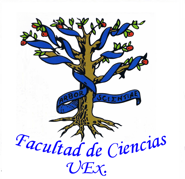 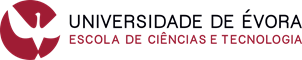 II CONGRESO LUSO-EXTREMADURENSEII CONGRESSO LUSO-EXTREMADURENSEBadajoz, 18 y (e) 19 de octubre/outubro de 2018Ficha de inscripción / Formulário de inscriçãoNombre y apellidos /Nome e apelidos:Departamento e Institución/Departamento e Institução:Dirección postal /Endereço postal:Teléfono/Telefone:Correo electrónico/Correio eletrónico:Titulo provisional de la comunicación/Título provisório da comunicação:Área temática:Tipo de presentación:  Comunicación (comunicação) Oral	 Do(u)ctorando Póster Estud(i)antes 5 euros Profes(s)ores 15 euros